Miejski Ośrodek Sportu i Rekreacji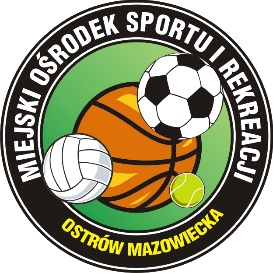 Plan zajęćPlan zajęćPlan zajęćPlan zajęćPlan zajęćPlan zajęćPlan zajęćPoniedziałekWtorekŚrodaCzwartekPiątekSobotaNiedziela1630Zgrabne uda, biodra i pośladki1630Zgrabne uda, biodra i pośladki 1000Salsa Solo1730Joga dla kręgosłupa1730		Joga1730Cardio Power Mix1730Joga1730Cardio Power Mix1100Salsa w parach1840Joga1915Fat Burning1830Step1915Fat Burning1830Step1930Zumba1930Zumba